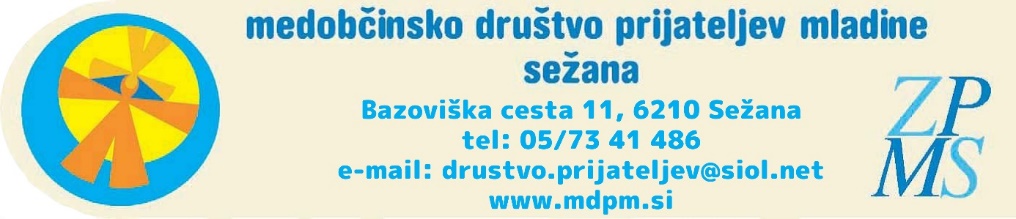 PRIJAVNICA v program »V SOŽITJU S SABO IN Z NARAVO« za otroke in mladostnike od 10 leta dalje, vsako sredo od 14:00 do 15:30 in soboto od 10:30 do 12:00 na sedežu društva, na Bazoviški cesti 11 (poleg vhoda v garderobo stare telovadnice pri Ljudski univerzi).Spodaj podpisani starš/rejnik prijavljam svojega otroka _______________________(ime in priimek)___________________,učenko/ca________razreda,rojen/a_____________(datum rojstva) v program »V sožitju s sabo in z naravo« v organizaciji društva MDPM Sežana.Telefon starša: ____________________Elektronski naslov starša:______________________Datum podpisa:_____________________Podpis starša:__________________________